การดำเนินการทางวินัย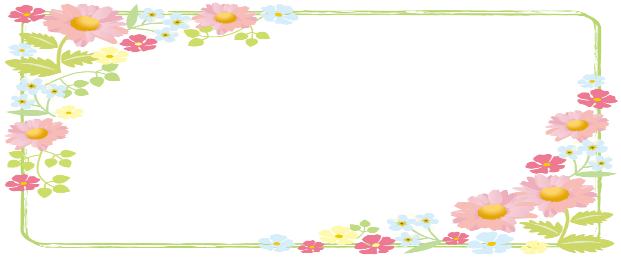 พนักงานส่วนตำบลความหมายของคำว่า “วินัย” ๑. ระเบียบ กฎเกณฑ์แบบแผนความประพฤติ ที่กำหนดให้ข้าราชการต้องยึดถือปฏิบัติ ๒. ลักษณะเชิงพฤติกรรมที่แสดงออกมา     ว่าสามารถควบคุมตนเองให้อยู่ในกรอบของวินัยได้ประเภทของวินัย๑ วินัยอย่างไม่ร้ายแรง ๒. วินัยอย่างร้ายแรง กระบวนการดำเนินการทางวินัย        การดำเนินการทั้งหลายที่กระทำเป็นพิธีการตามกฎหมายเมื่อมีกรณีถูกกล่าวหาว่ากระทำผิดวินัย     โดยมีกระบวนการดังต่อไปนี้        1.การตั้งเรื่องกล่าวหา         2.การสืบสวนหรือสอบสวน         3.การพิจารณาความผิดและโทษ         4.การสั่งลงโทษหรืองดโทษ         5.การดำเนินการต่างๆระหว่างการ สอบสวนและพิจารณาความผิด เช่น การสั่งพักราชการ การสั่งให้ออกจาก ราชการไว้ก่อนหน้าที่ของผู้บังคับบัญชาด้านวินัย ผู้บังคับบัญชาทุกระดับ มีหน้าที่          ๑) เสริมสร้างและพัฒนาให้ผู้อยู่ใต้บังคับบัญชามีวินัย โดยปฏิบัติตนเป็นแบบอย่างที่ดีให้การอบรม จูงใจ สร้างขวัญและกำลังใจ หรือการอื่นใดในการเสริมสร้างพัฒนาทัศนคติและจิตสำนึกให้มีวินัย         ๒) ป้องกันมิให้ผู้อยู่ใต้บังคับบัญชากระทำผิดวินัย โดยเอาใจใส่ สังเกตการณ์และขจัดเหตุที่อาจก่อให้เกิด การทำผิดวินัย         ๓) ดำเนินการทางวินัยทันทีเมื่อมีมูลที่ควรกล่าวหา ว่าผู้อยู่ใต้บังคับบัญชากระทำผิดวินัย (กรณีเป็น ผู้บังคับบัญชาอื่นที่มิใช่ นายกองค์การบริหารส่วนตำบลจะต้องได้รับมอบอำนาจจากนายกองค์การบริหารส่วนตำบลก่อน)         หากมีการร้องเรียนกล่าวหาว่าพนักงานส่วนตำบลผู้ใดกระทำผิดวินัย โดยมีพยานหลักฐานในเบื้องต้นอยู่แล้ว ให้ดำเนินการทางวินัยทันที (คำว่า “ทันที” คือในขณะนั้นเอง)         - กล่าวหาว่ากระทำผิดวินัยอย่างไม่ร้ายแรงให้สอบสวนตามที่นายกองค์การบริหารส่วนตำบล เห็นสมควร         - กล่าวหาว่ากระทำผิดวินัยอย่างร้ายแรง ให้นายก องค์การบริหารส่วนตำบลแต่งตั้งกรรมการขึ้นทำการสอบสวนการชี้มูลความผิดทางวินัย        เป็นจุดเริ่มต้นของกระบวนการทางวินัยซึ่ง นายกองค์การบริหารส่วนตำบลไม่ต้องสอบข้อเท็จจริงใหม่อีก (เว้นแต่การชี้มูลซึ่งไม่ปรากฏชื่อผู้ถูกชี้มูล หรือข้อเท็จจริงยังไม่ชัดเจน)         ๑. ชี้มูลว่ากระทำผิดวินัยอย่างไม่ร้ายแรงให้ดำเนินการสอบสวนตามที่นายกองค์การบริหารส่วนตำบลเห็นสมควร              ๒. ชี้มูลว่ากระทำผิดวินัยอย่างร้ายแรง ให้นายกองค์การบริหารส่วนตำบลแต่งตั้งคณะกรรมการขึ้น       ทำการสอบสวนลักษณะการชี้มูล       ชี้มูลความผิดโดยหน่วยงานของรัฐ       ๑. ป.ป.ช.ชี้มูล ตามมาตรา ๙1 แห่งพระราชบัญญัติประกอบรัฐธรรมนูญว่าด้วยการป้องกันและปราบปรามการทุจริต พ.ศ. 2561 ให้ นายกองค์การบริหารส่วนตำบลใช้เป็นสำนวนการสอบสวนทางวินัย พิจารณาลงโทษผู้ถูกกล่าวหาได้เลยภายใน ๓๐ วัน (มาตรา 98) นับแต่วันรับเรื่อง (ส่งให้ ก.จังหวัด เห็นชอบก่อน)         2. กรณีหน่วยงานอื่นของรัฐชี้มูล (กระทรวง ทบวง กรม จังหวัด) ต้องตรวจสอบว่าเป็นการแจ้งให้ดำเนินการทางวินัยอย่างร้ายแรง หรือไม่ร้ายแรง และดำเนินการไปตามขั้นตอนต่อไป       “การจะถือว่าเป็นความผิดทางวินัยฐานใดได้ พฤติการณ์ที่กระทำหรือละเว้นการกระทำต้องครบองค์ประกอบความผิดในฐานนั้น หากไม่ครบองค์ประกอบความผิด   จะถือว่าเป็นความผิดทางวินัยฐานนั้นไม่ได้”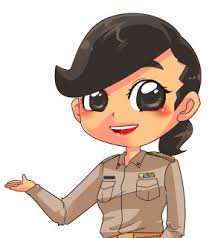 ปรัชญาของการดำเนินการทางวินัย ได้แก่        (๑) หลักความยุติธรรม (Justice)         (2) หลักความเป็นธรรม (Fairness) 
        (๓) หลักความรวดเร็ว (Promtness)คุณสมบัติของผู้ดำเนินการทางวินัย         (๑) มีความรอบรู้ (knowledge)         (๒) มีคุณธรรม (Morality)         (๓) มีความกล้าหาญ (Fearlessly)  สิทธิของผู้ดำเนินการทางวินัย         (๑) สิทธิรายงานข้อเท็จจริง         (๒) สิทธิใช้ดุลพินิจวินิจฉัยข้อเท็จจริง         (๓) สิทธิใช้ดุลพินิจเสนอแนะการลงโทษ ลักษณะเฉพาะของ“วินัย”         (๑) การดำเนินการทางวินัยไม่มีอายุความ (นายกองค์การบริหารส่วนตำบลสามารถดำเนินการได้ตลอดเวลาที่ยังรับราชการอยู่)         (๒) ผู้ถูกดำเนินการทางวินัยต้องมีสถานภาพเป็นข้าราชการ (เว้นแต่ ถูกร้องเรียนกล่าวหาว่ากระทำผิดวินัยอย่างร้ายแรงเป็นหนังสือต่อผู้บังคับบัญชา หรือผู้มีหน้าที่ สืบสวนสอบสวน แม้จะออกจากราชการไปแล้ว    ที่มิใช่กรณีออกเพราะตาย นายกฯ มีอำนาจดำเนินการเสมือนว่ายังมิได้ออก แต่ต้องสั่งลงโทษ ภายใน 3 ปี     นับแต่วันที่ออก)        (๓) นายกองค์การบริหารส่วนตำบลสังกัดปัจจุบันเท่านั้นมีอำนาจออกคำสั่ง         ***จะดำเนินการทางวินัยผู้ออกจากราชการ    ไปแล้ว ได้หรือไม่???         - ต้องถูกกล่าวหาไว้ก่อนออกจากราชการ            จึงจะดำเนินการทางวินัยได้         ๑. กล่าวหาเป็นหนังสือ         ๒. ต่อผู้บังคับบัญชา หรือผู้มีหน้าที่สืบสวน สอบสวน หรือตรวจสอบตามกฎหมาย         ๓. ว่ากระผิดวินัยอย่างร้ายแรง(แต่ถ้าถูกกล่าวหา ว่ากระทำผิดวินัยอย่างไม่ร้ายแรง นายก องค์การบริหารส่วนตำบลไม่อาจดำเนินการทางวินัยได้) หรือถูกฟ้องคดีอาญาหรือต้องหาคดีอาญา (เว้นแต่ประมาทหรือ      ลหุโทษ)         ๔. นายกองค์การบริหารส่วนตำบลสามารถดำเนินการทางวินัยได้ เสมือนว่าผู้นั้นยังมิได้ออกจากราชการ         ๕. หากผลการสอบสวนพิจารณาเห็นว่าผู้นั้น       จะถูกลงโทษทางวินัยอย่างไม่ร้ายแรง (ภาคทัณฑ์/                 ตัดเงินเดือน/ลดขั้นเงินเดือน) ก็ให้งดโทษเสีย         - ต้องสั่งแต่งตั้งคณะกรรมการสอบสวนวินัย อย่างร้ายแรง ภายใน ๑ ปีนับแต่วันที่ออก         - สั่งลงโทษทางวินัย ภายใน 3 ปี นับแต่วันที่ออก     *** อนึ่ง กรณี ป.ป.ช. หรือ ป.ป.ท. มีมติชี้มูลความผิดแก่ผู้ที่ออกจากราชการไปแล้ว ไม่อยู่ใน หลักเกณฑ์และเงื่อนไขข้างต้น แต่การดำเนินการทางวินัยและการสั่งลงโทษ จะต้องเป็นไปตาม หลักเกณฑ์ของ ป.ป.ช. หรือ ป.ป.ท. แล้วแต่กรณี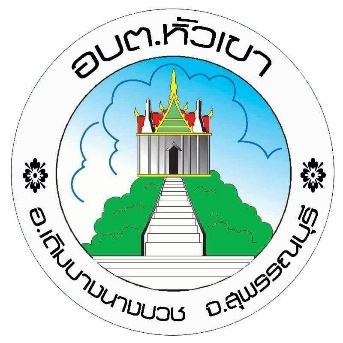    การดำเนินการทางวินัย   ของพนักงานส่วนตำบล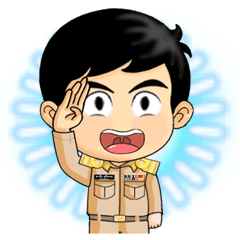 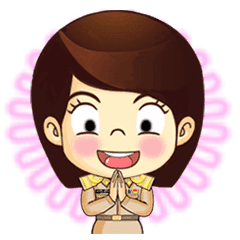   	            จัดทำโดย   สำนักปลัดองค์การบริหารส่วนตำบลหัวเขา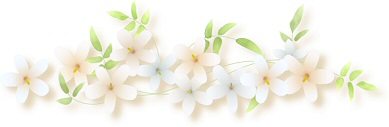 